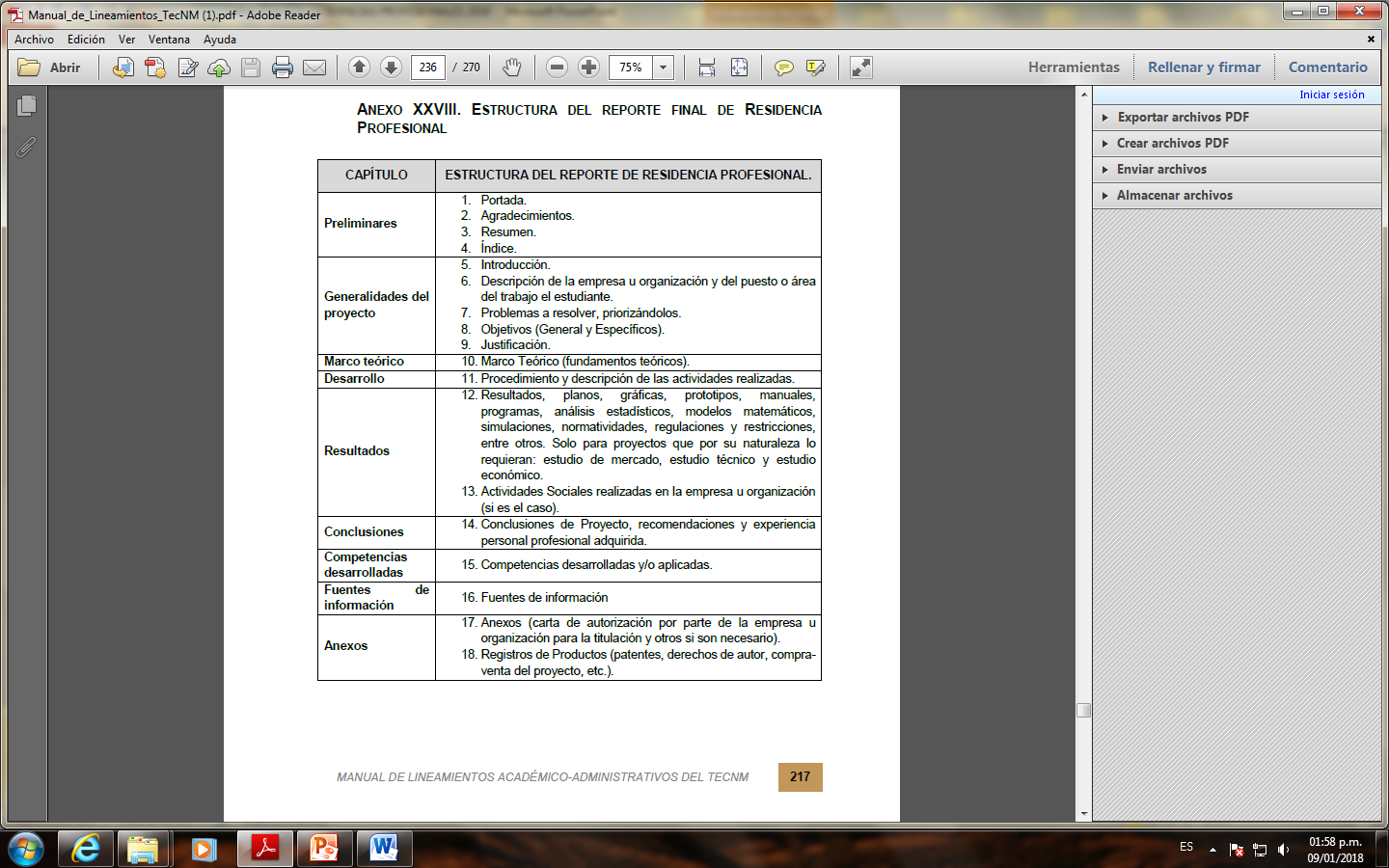 7